Ideas Activity Sheet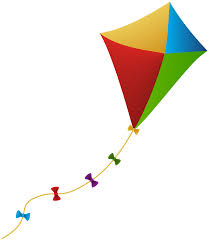 